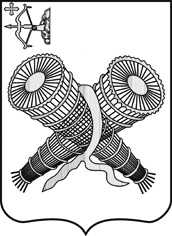 СЛОБОДСКАЯ  ГОРОДСКАЯ  ДУМАРЕШЕНИЕ17.02.2021							                                          № 75/535г. Слободской Кировской областиО признании утратившими силу отдельных решений Слободской городской Думы В соответствии с Федеральным законом от 06.10.2003 № 131-ФЗ «Об общих принципах организации местного самоуправления в Российской Федерации», Федеральным законом от 29.06.2012 № 97-ФЗ «О внесении изменений в часть первую и вторую Налогового кодекса Российской Федерации и статью 26 Федерального закона «О банках и банковской деятельности» и Уставом муниципального образования «город Слободской»СЛОБОДСКАЯ ГОРОДСКАЯ ДУМА РЕШИЛА:	1. Признать утратившими силу решения Слободской городской Думы:- от 19.11.2008 № 47/506 «О введении на территории города Слободского системы налогообложения в виде единого налога на вмененный доход для отдельных видов деятельности»;- от 17.10.2012 № 28/215 «О внесении изменений в решение Слободской городской Думы от 19.11.2008 №47/506»;- от 19.12.2012 № 31/238 «О внесении изменений в решение Слободской городской Думы от 19.11.2008 № 47/506»;- от 29.10.2014 № 59/424 «О внесении изменений в решение Слободской городской Думы от 19.11.2008 № 47/506»;- от 16.11.2016 № 5/34 «О внесении изменений в решение Слободской городской Думы от 19.11.2008 № 47/506»;- от 16.05.2018 № 34/227 «О внесении изменений в решение Слободской городской Думы от 19.11.2008 № 47/506»;- от 15.08.2018 № 38/248 «О внесении изменений в решение Слободской городской Думы от 19.11.2008 № 47/506».2. Настоящее решение вступает в силу с 1 января 2021 года. Глава города Слободского	              И.В. ЖелваковаПредседатель Слободской городской Думы                                    З.А. Баранова